ПОСТАНОВЛЕНИЕ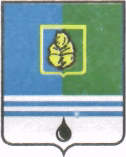 ГЛАВЫ ГОРОДА КОГАЛЫМАХанты-Мансийского автономного округа - ЮгрыОт «07» апреля 2014 г.							             № 17Об Общественном совете при Главе города КогалымаВ соответствии с Федеральным законом от 06.10.2003 №131-ФЗ «Об общих принципах организации местного самоуправления в Российской Федерации», в целях взаимодействия органов местного самоуправления города Когалыма с гражданами города Когалыма, общественными, религиозными и иными некоммерческими организациями, осуществляющими свою деятельность на территории города Когалыма:1. Создать Общественный совет при Главе города Когалыма.2. Утвердить Положение об Общественном совете при Главе города Когалыма согласно приложению к настоящему постановлению.3. Опубликовать настоящее постановление и приложение к нему в официальном источнике опубликования.4. Контроль за выполнением постановления оставляю за собой.Глава города Когалыма                                                         Н.Н.Пальчиков									Приложениек постановлению Главы города  Когалымаот 07.04.2014 №17  Положение об Общественном совете при Главе города Когалыма 1. Общие положения1.1. Положение об Общественном совете при Главе города Когалыма (далее - Положение) определяет задачи, функции, порядок формирования и организации деятельности Общественного совета при Главе города Когалыма.1.2. Общественный совет при Главе города Когалыма (далее - Общественный совет) является консультативно-совещательным органом, созданным для обеспечения взаимодействия органов местного самоуправления города Когалыма с гражданами города Когалыма (далее – граждане, население), общественными, религиозными и иными некоммерческими организациями, осуществляющими деятельность на территории города Когалыма, содействия в решении актуальных для населения вопросов общественно-политического, культурного и социально-экономического (за исключением вопросов социально-экономического развития, рассматриваемых в рамках полномочий Общественным советом по реализации Стратегии социально - экономического развития Ханты-Мансийского автономного округа – Югры при Главе города Когалыма) (далее – социально-экономическое) развития города Когалыма, разработки мер по поддержке гражданских инициатив.1.3. Общественный совет в своей деятельности руководствуется Конституцией Российской Федерации, федеральными конституционными законами, федеральными законами, указами и распоряжениями Президента Российской Федерации, постановлениями и распоряжениями Правительства Российской Федерации, законодательством Ханты-Мансийского автономного округа - Югры, Уставом города Когалыма, муниципальными правовыми актами города Когалыма, настоящим Положением.1.4. Общественный совет в своей деятельности основывается на принципах открытости, инициативности, свободного обсуждения, коллективного решения совместных вопросов.2. Задачи Общественного совета2.1. Основной задачей Общественного совета является обеспечение выражения интересов населения, общественных, религиозных и иных некоммерческих организаций в целях согласования решений по актуальным для населения вопросам общественно-политического, культурного и социально-экономического развития города Когалым, в том числе посредством:2.1.1. Объединения усилий граждан, общественных, религиозных и иных некоммерческих организаций и органов местного самоуправления города Когалыма в решении вопросов общественно-политического, культурного и социально-экономического развития города Когалыма.2.1.2. Привлечения граждан, общественных, религиозных и иных некоммерческих организаций к обсуждению вопросов общественно-политического, культурного и социально-экономического развития города Когалыма.2.1.3. Оказания информационной поддержки гражданам, общественным, религиозным и иным некоммерческим организациям, действующим на территории города Когалыма.2.1.4. Инициирования обсуждения, привлечения населения к обсуждению на публичных, общественных слушаниях и разработке муниципальных правовых актов органов местного самоуправления города Когалыма.2.1.5. Повышения роли граждан, общественных, религиозных и иных некоммерческих организаций в жизнедеятельности города Когалыма.2.1.6. Изучение и анализ общественного мнения о деятельности органов местного самоуправления города Когалыма.3. Функции Общественного совета3.1. Общественный совет осуществляет следующие функции:3.1.1. Обеспечивает взаимодействие между органами местного самоуправления города Когалыма, гражданами, общественными, религиозными и иными некоммерческими организациями, направленное на решение актуальных для населения вопросов общественно-политического, культурного и социально-экономического развития города Когалыма.3.1.2. Содействует укреплению гражданского согласия, недопущению открытых противоречий и социальной напряженности в обществе, путем осуществления общественного контроля за соблюдением конституционных прав, свобод и законных интересов граждан.3.1.3. Участвует в обсуждении и проведении общественной экспертизы проектов муниципальных правовых актов органов местного самоуправления города Когалыма при определении и выработке приоритетных направлений по актуальным социально значимым для населения проблемам.3.1.4. Выдвигает и осуществляет поддержку гражданских инициатив, имеющих общегородское значение и направленных на реализацию конституционных прав, свобод и законных интересов населения, общественных, религиозных и иных некоммерческих организаций.3.1.5. Осуществляет анализ актуальных для жизнедеятельности города Когалыма проблем и выработку рекомендаций по их решению.3.1.6. Запрашивает в установленном порядке в органах государственной власти Ханты - Мансийского автономного округа - Югры, органах местного самоуправления города Когалыма, организациях, предприятиях и у граждан информацию, необходимую для работы Общественного совета.3.1.7. Привлекает:1) представителей общественных, религиозных и иных некоммерческих организаций, экспертов к работе комиссий, рабочих групп, координационных советов, созданных при органах местного самоуправления города Когалыма по вопросам общественно-политического, культурного и социально-экономического развития города Когалыма;2) общественность к участию в обсуждении и принятии решений по актуальным вопросам жизнеобеспечения города Когалыма.3.1.8. Информирует:1) органы местного самоуправления города Когалыма об основных процессах в сфере общественно-политической жизни города Когалыма, о состоянии общественного мнения населения по вопросам местного значения;2) граждан, представителей общественных, религиозных объединений и иных некоммерческих организаций о деятельности органов местного самоуправления города Когалыма, в том числе через средства массовой информации, и в публичном обсуждении вопросов, касающихся деятельности органов местного самоуправления города Когалыма.  4. Состав и порядок формирования Общественного совета4.1. В состав Общественного совета входят: председатель Общественного совета, заместитель председателя Общественного совета, секретарь и члены Общественного совета.4.2. Состав Общественного совета формируется Главой города Когалыма  с учетом предложений руководителей структурных подразделений Администрации города Когалыма, общественных, религиозных и иных некоммерческих организаций, осуществляющих свою деятельность на территории города Когалыма.Состав Общественного совета и вносимые в него изменения утверждаются постановлением Главы города Когалыма.4.3. Председателем Общественного совета является Глава города Когалыма. Заместителем председателя Общественного совета является заместитель председателя Думы города Когалыма. В случае отсутствия председателя Общественного совета, или по его поручению, функции председателя Общественного совета выполняет заместитель председателя Общественного совета.4.4. В состав Общественного совета в качестве членов Общественного совета входят 20 человек, из них:- граждане (граждане Российской Федерации, достигшие возраста 18 лет, зарегистрированные и постоянно проживающие на территории города Когалыма не менее 5 лет), - не более одного представителя от общественных, религиозных и иных некоммерческих организаций, осуществляющих свою деятельность на территории города Когалыма, - представители органов местного самоуправления города Когалыма.4.5. Членами Общественного совета не могут быть лица:1) признанные недееспособными на основании решения суда;2) имеющие непогашенную или неснятую судимость.4.6. Период полномочий членов Общественного совета – три года с момента утверждения его состава.4.7. Полномочия члена Общественного совета досрочно прекращаются в случаях:1) подачи им заявления о прекращении участия в работе Общественного совета;2) признания его недееспособным или ограниченно дееспособным, безвестно отсутствующим или умершим на основании решения суда, вступившего в законную силу;3) вступления в законную силу вынесенного в отношении его обвинительного приговора суда;4) смерти члена Общественного совета.4.8. Секретарем Общественного совета является специалист структурного подразделения Администрации города Когалыма, уполномоченного на осуществление деятельности по взаимодействию с общественными, религиозными и иными некоммерческими организациями города Когалыма. 4.9. За три месяца до истечения срока полномочий членов Общественного совета Глава города Когалыма организует процедуру формирования нового состава Общественного совета, установленную настоящим разделом.5. Права и обязанности членов Общественного совета5.1. Председатель Общественного совета:1) осуществляет руководство деятельностью Общественного совета;2) созывает и ведет заседания Общественного совета;3) утверждает повестку дня заседания Общественного совета;4) распределяет обязанности между членами Общественного совета;5) подписывает от имени Общественного совета протоколы, отчеты о деятельности Общественного совета, доклады на заседания Общественного совета и другие официальные мероприятия, запросы, поручения членам Общественного совета о выполнении ими определенных действий, связанных с реализацией функций Общественного совета, а также иные документы, возникающие в процессе деятельности Общественного совета, связанные с реализацией функций Общественного совета;6) осуществляет иные функции, необходимые для обеспечения деятельности Общественного совета в рамках полномочий, установленных настоящим Положением.5.2. Члены Общественного совета вправе:1) участвовать в заседаниях Общественного совета и голосовать по обсуждаемым вопросам;2) вносить предложения в повестку дня заседания Общественного совета и по порядку его проведения;3) выступать на заседаниях Общественного совета, предлагать для постановки на голосование вопросы, не входящие в повестку дня заседания Общественного совета;4) излагать мнение по обсуждаемым на заседании Общественного совета вопросам, в том числе представлять свое письменное мнение по рассматриваемым вопросам в случае невозможности личного участия в заседаниях Общественного совета;5) выйти из состава Общественного совета на основании письменного заявления;6) осуществлять иные полномочия, связанные с реализацией функций Общественного совета в рамках полномочий, установленных настоящим Положением.Члены Общественного совета не имеют права делегировать свои полномочия другим лицам.5.3. Члены Общественного совета обязаны:1) участвовать в подготовке и обсуждении рассматриваемых вопросов и выработке решений по ним;2) содействовать выполнению поручений Общественного совета;3) выполнять по поручению Общественного совета принятые решения, информировать председателя Общественного совета о ходе их выполнения;4) соблюдать порядок организации деятельности Общественного совета;6) исполнять иные обязанности, необходимые для надлежащего осуществления своей деятельности в рамках полномочий, установленных настоящим Положением.5.4. Секретарь Общественного совета осуществляет организационно-техническое обеспечение деятельности Общественного совета:1) выполняет поручения председателя Общественного совета;2) взаимодействует с членами Общественного совета;3) ведет делопроизводство Общественного совета;4) организует проведение заседаний Общественного совета и своевременную подготовку проектов решений по рассматриваемым на заседании Общественного совета вопросам, а также справочного материала по ним;5) информирует членов Общественного совета о времени, месте и повестке дня заседания, об утвержденных планах работы Общественного совета и организует рассылку подготовленных к заседанию материалов членам Общественного совета;6) готовит информацию председателю Общественного совета о выполнении решений Общественного совета;7) доводит решения Общественного совета до сведения исполнителей и заинтересованных организаций;8) осуществляет иные функции, необходимые для надлежащей организации работы Общественного совета в рамках полномочий, установленных настоящим Положением.6. Порядок организации деятельности Общественного совета6.1. Основной формой деятельности Общественного совета является заседание. Заседание считается правомочным, если на нем присутствует более половины членов Общественного совета.6.2. Заседания Общественного совета проводятся по мере необходимости, но не реже двух раз в год.6.3. Для организации текущей работы в составе Общественного совета могут формироваться рабочие группы по основным направлениям деятельности.6.4. Деятельность Общественного совета осуществляется на основе плана работы,  утвержденного председателем Общественного совета.6.5. Решения Общественного совета принимаются простым большинством голосов присутствующих на заседании членов Общественного совета и оформляются протоколом, который подписывают председатель и секретарь Общественного совета. Решения Общественного совета носят рекомендательный характер.7. Порядок прекращения деятельности Общественного советаОбщественный совет прекращает свою деятельность по решению Главы города Когалыма, оформленного в виде соответствующего постановления Главы города Когалыма.  ____________________________